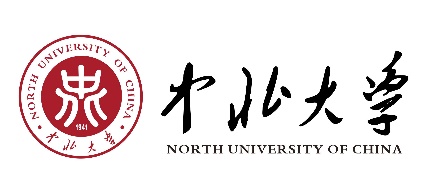 在  读  证  明***，性别：*，出生年月：yyyy年mm月dd日，身份证号：******************。该生于yyyy年mm月进入中北大学学习，学号：**********，现为大学**年级全日制本科学生，就读于****学院**专业，学制四年。 特此证明。yyyy年mm月dd日   